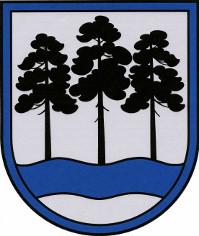 OGRES  NOVADA  PAŠVALDĪBAReģ.Nr.90000024455, Brīvības iela 33, Ogre, Ogres nov., LV-5001tālrunis 65071160, e-pasts: ogredome@ogresnovads.lv, www.ogresnovads.lv APSTIPRINĀTSar Ogres novada pašvaldības domes01.09.2022. sēdes lēmumu                                                      (protokols Nr.20;1)IEKŠĒJIE NOTEIKUMIOgrē2022. gada 1.septembrī							     	Nr.74/2022Kārtība, kādā Ogres novada pašvaldība sadala valsts budžeta mērķdotācijas un pašvaldības finansējumu izglītības iestāžu pedagogu darba samaksai Izdoti saskaņā ar	likuma “Par pašvaldībām” 41. panta pirmās daļas 2.  punktuVispārējie noteikumiNoteikumi nosaka kārtību, kādā Ogres novada pašvaldība (turpmāk – pašvaldība)  aprēķina un sadala valsts budžeta mērķdotācijas vispārējās izglītības iestāžu pedagogu darba samaksai un valsts sociālās apdrošināšanas obligātajām iemaksām (turpmāk – mērķdotācija) un pašvaldības finansējumu vispārējās pamatizglītības un vispārējās vidējās izglītības iestāžu pedagogu darba samaksai un valsts sociālās apdrošināšanas obligātajām iemaksām (turpmāk – pašvaldības finansējums).Mērķdotācija un pašvaldības finansējums tiek aprēķināts un sadalīts saskaņā ar šiem noteikumiem un citiem uz pedagogu darba samaksu attiecināmiem Latvijas Republikā spēkā esošajiem normatīvajiem aktiem.Noteikumi piemērojami attiecīgā gada valsts un pašvaldības budžetā apstiprinātā finansējuma ietvaros.Mērķdotāciju un pašvaldības finansējumu aprēķina un sadala pašvaldības izpilddirektora  apstiprināta mērķdotācijas komisija (turpmāk – komisija).Mērķdotācijas un pašvaldības finansējuma aprēķina un sadales pamatprincipiMērķdotāciju un pašvaldības finansējumu aprēķina un sadala atbilstoši Valsts izglītības informācijas sistēmā reģistrēto izglītojamo skaitam izglītības iestādē katra gada 1. septembrī.Izglītības iestādes vadītāja mēneša darba algas likmi un piemaksu par darba kvalitāti nosaka pašvaldības dome atbilstoši izglītojamo skaitam izglītības iestādē katra gada 1. septembrī, pašvaldības izstrādātajiem kritērijiem un izglītības iestāžu vadītāju profesionālās darbības novērtēšanas rezultātiem.Mērķdotāciju aprēķina un sadala:izglītības iestādes vadītāja, vietnieku un metodiķu darba samaksai;atbalsta personāla (izglītības iestādes bibliotekārs, skolotājs logopēds, izglītības psihologs, speciālais pedagogs, pedagogs karjeras konsultants, pedagoga palīgs) darba samaksai;pedagogu darba samaksai mācību un audzināšanas plāna īstenošanai;atbalsta pasākumiem speciālās izglītības programmu īstenošanai;pedagogu darba algas likmes celšanai, citu pienākumu apmaksai un piemaksu izmaksai.Pašvaldības finansējumu aprēķina un sadala:noteikumu 7. punktā noteiktās darba samaksas līdzfinansēšanai izglītības iestādēs ar nelielu 7. – 9. klašu skolēnu skaitu;tādu mācību priekšmetu vai mācību kursu, kuros ir būtisks pedagogu iztrūkums,  pedagogu darba samaksas līdzfinansēšanai. Izglītības iestādes vadītājs mērķdotāciju un pašvaldības finansējumu sadala atbilstoši spēkā esošajiem normatīvajiem aktiem un saskaņā ar izglītības iestādē izstrādāto kārtību, nodrošinot mērķdotācijas sadales atklātību.Vienotie principi pedagogu darba slodzes un samaksas noteikšanaiIzglītības iestādes vadītājs nodrošina pedagogu darba samaksas aprēķinu, veicot pedagogu tarifikāciju piešķirtā finansējuma ietvaros atbilstoši normatīvo aktu prasībām, paredzot tajā finansējumu:izglītības iestādes vadītāja, vietnieku un metodiķu darba samaksai ne vairāk kā 15% no piešķirtā finansējuma; rādītāja neatbilstība saskaņojama ar Ogres novada izglītības pārvaldi;atbalsta personāla (izglītības iestādes bibliotekārs, skolotājs logopēds, izglītības psihologs, speciālais pedagogs, pedagogs karjeras konsultants, pedagoga palīgs) darba samaksai ne mazāk kā 7% no piešķirtā finansējuma; rādītāja neatbilstība saskaņojama ar Ogres novada izglītības pārvaldi;pedagogu darba samaksai mācību un audzināšanas plāna īstenošanai;atbalsta pasākumiem speciālās izglītības programmu īstenošanai;piemaksu par pedagogu darba kvalitātes pakāpi izmaksai. Izglītības iestādes vadītājs lēmumu par pedagoga darba algas likmes palielināšanu un citu pienākumu apmaksu pieņem pēc 10. punktā noteikto nosacījumu ievērošanas, atbilstoši izglītības iestādei piešķirtajai mērķdotācijai un pašvaldības finansējumam.Izglītības iestādes vadītājs paredz rezerves fondu ne vairāk kā 1% apmērā no izglītības iestādei piešķirtā finansējuma, paredzot finansējumu pedagogu aizvietošanai, ilgstoši slimojošu izglītojamo izglītošanai un piemaksām par papildu pedagoģisko darbu.Izglītības iestāžu tarifikācijas sagatavošana un iesniegšanaIzglītības iestādes vadītājs sagatavotās mērķdotācijas tarifikācijas un pašvaldības budžeta finansējuma tarifikācijas uz 1. septembri, iepriekš elektroniski saskaņojot ar Ogres novada Izglītības pārvaldi, iesniedz pašvaldībā grāmatvedības un finanšu funkciju veikšanai.Izglītības iestādes vadītājs visas izmaiņas tarifikācijā saskaņo ar Ogres novada Izglītības pārvaldi.Saskaņā ar Latvijas Republikā spēkā esošajiem normatīvajiem aktiem Ogres novada Izglītības pārvalde katra mācību gada sākumā nosaka tarifikāciju iesniegšanas termiņu.Noslēguma jautājumiAr šo noteikumu spēkā stāšanās brīdi spēku zaudē Ogres novada pašvaldības 2021. gada 23. septembra iekšējie noteikumi Nr. 67/2021 “Kārtība, kādā Ogres novada pašvaldība sadala valsts budžeta mērķdotācijas izglītības iestāžu pedagogu darba samaksai” (apstiprināti ar Ogres novada pašvaldības domes 2021. gada 23. septembra lēmumu (protokols Nr.9; 37.§)).  Domes priekšsēdētājsE. Helmanis